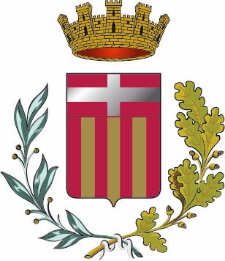 CITTA’ DI BUSCAProvincia di CuneoAREA TECNICAVia Cavour, 28 – 12022 BUSCA CNTel 0171/948602 ufficio.tecnico@comune.busca.cn.itcomune.busca@legalmail.itGARA A PROCEDURA APERTA AI SENSI DELL’ART. 71 DEL D.LGS 36/2023 PER L’ AFFIDAMENTO DEL SERVIZIO DI ASSISTENZA TUTELARE ALLA PERSONA DELLE PULIZIE GENERALI E DELL’ATTIVITÀ DI LAVANDERIA E GUARDAROBA PRESSO LA CASA DI RIPOSO SS. ANNUNZIATA - TRAMITE PIATTAFORMA SINTEL DI ARIA S.P.A.CIG B0F3BC1F63Allegato “Modello Offerta economica”OFFERTA ECONOMICA (artt. 46 e 47 del D.P.R. n. 445/2000) Il/La sottoscritto/a ................................................................................................................................  nato/a a .............................................................................................. (prov.)  ..........   il ...................... residente in .............................................. (prov.) ........  via ................................................ n° ............   c.a.p. .......... in qualità di .................................................................................. (rappresentante legale,  procuratore, etc.)  dell’operatore economico........................................................................................   (denominazione e ragione sociale) con sede in .................................................................................... (prov.) ... via....................................................................................., n..... con codice fiscale: ..........................................................Partita IVA: ............................................................................n° telefono..............................................PEC..............................................................................................  nella sua qualità di: (barrare la casella che interessa)   Titolare o Legale rappresentante 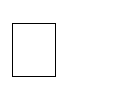 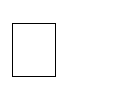   Procuratore speciale / generale soggetto che partecipa alla gara in oggetto nella sua qualità di: (barrare la casella che interessa) □  	operatore economico singolo; □  	consorzio stabile di cui all’art. 65, comma 2, lett. d), D.Lgs. n. 36/2023; □  	consorzio di cooperative di cui all’art. 65, comma 2, lett. b), D.Lgs. n. 36/2023 □  	consorzio tra imprese artigiane di cui all’art. 65, comma 2, lett. c), D.Lgs. n. 36/2023; OFFRE  un ribasso unico percentuale (da indicare con due numeri decimali) del ................%  (in cifre) (dicasi .................................................................... virgola .................................................. per cento) (in lettere), sull’importo soggetto a ribasso posto a base di gara, pari ad € 573.780,00 (costi manodopera stimati € 533.389,42) esclusi I.V.A. ed oneri di sicurezza non soggetti a ribasso (pari a complessivi € 12.702,00); in caso di discordanza vale l’indicazione in lettere.DICHIARA ALTRESI’di applicare al personale impiegato per l’esecuzione delle prestazioni di cui al presente appalto il seguente Contratto Collettivo Nazionale___________________________________________; remunerativa la suddetta offerta economica, giacché per la sua formulazione ha preso atto e tenuto conto:– delle condizioni contrattuali e degli oneri compresi quelli eventuali relativi in materia di sicurezza, di assicurazione, di condizioni di lavoro e di previdenza e assistenza in vigore nel luogo dove devono essere svolti i lavori;– di tutte le circostanze generali, particolari e locali, nessuna esclusa ed eccettuata, che possono avere influito o influire sia sull’esecuzione dei lavori, sia sulla determinazione della propria offerta, ivi incluso il valore di trasferimento dei beni immobili di proprietà del Comune.che l’offerta economica è irrevocabile per 180 giorni dal termine ultimo di ricezione dell’offerta indicato nella documentazione di procedura;SI SPECIFICANO INOLTRE le seguenti voci previste nel Disciplinare di Gara: ─ € ...................................................... (in cifre), dicasi .................................................... (in lettere) per i costi della manodopera ai sensi dell'art. 108, comma 9, del D.Lgs. n. 36/2023;   che il ribasso sui costi della manodopera deriva da una più efficiente organizzazione aziendale; NOTA BENE: Ai sensi dell’art. 110, comma 4 del Decreto legislativo 31 marzo 2023, n. 36, non sono ammesse giustificazioni: a) in relazione a trattamenti salariali minimi inderogabili stabiliti dalla legge o da fonti autorizzate dalla legge; b) in relazione agli oneri di sicurezza di cui alla normativa vigente». ─ € .............................................................. (in cifre), dicasi .............................................. (in lettere) per i costi della sicurezza “propri” o “aziendali” ai sensi dell'art. 108, comma 9, del D.Lgs. n. 36/2023; ......................................................................                   (Luogo e data)                                                                     ..........................................................................                                                                                                                                     (Firmato digitalmente) N.B.: la mancata indicazione dei suddetti elementi è causa di esclusione e non è sanabile tramite attivazione dell’istituto del soccorso istruttorio. Sono inammissibili le offerte economiche che superino l’importo a base di gara, parziali o condizionate. * All’interno del Modello di offerta economica è possibile inserire le motivazioni relative ad una più efficiente organizzazione aziendale che giustificano un ribasso applicato anche ai costi della manodopera. In mancanza si procederà comunque ai sensi dell’art. 110 del Codice.  SI ALLEGA: copia fotostatica di un documento d’identità del/dei sottoscrittore /i; copia conforme all’originale della procura oppure, nel solo caso in cui dalla visura camerale del concorrente risulti l’indicazione espressa dei poteri rappresentativi conferiti con la procura, la dichiarazione sostitutiva resa dal procuratore attestante la sussistenza dei poteri rappresentativi risultanti dalla visura. (L’offerta economica deve essere sottoscritta ai sensi del Disciplinare; in particolare, dal legale rappresentante dell’operatore economico concorrente o da un suo procuratore. Se più operatori economici compartecipano alla procedura di appalto sotto forma plurisoggettiva, devono essere sottoscritti da tutti i membri; in caso di soggetto plurisoggettivo già costituito nelle forme di legge, devono essere sottoscritti dal legale rappresentante del soggetto gruppo)  □ raggruppamento temporaneo di imprese di cui all’art. 65, comma 2, lett. e), D.Lgs. n. 36/2023: 	□  	verticale; 	□  	orizzontale; 	□  	misto; □  consorzio ordinario di imprese di cui all’art. 65, comma 2, lett. f), D. Lgs. n. 36/2023; □  aggregazioni tra imprese di cui all’art. 65, comma 2, lett. g), D. Lgs. n. 36/2023; □ GEIE di cui all’art. 65, comma 2, lett. h), D. Lgs. n. 36/2023; □ Altro: _____________________________________________________________ 